Запросо предоставлении ценовой информацииГосударственное автономное учреждение «Агентство инвестиций и развития предпринимательство Костромской области» (ГАУ АИРПКО) по направлению деятельности Центра компетенций в сфере сельскохозяйственной кооперации и поддержки фермеров Костромской области, в соответствии с Федеральным законом Российской Федерации от 18.07.2011 №223-ФЗ «О закупках товаров, работ, услуг отдельными видами юридических лиц», с целью изучения цен, сложившихся на рынке товаров (работ, услуг), просит предоставить ценовую информацию по изготовлению печатной полиграфической продукции по направлению деятельности Центра компетенций в сфере сельскохозяйственной кооперации и поддержки фермеров Костромской области (каталога костромских аграриев «КостромаИнформАгро») согласно Приложению №1.Ценовую информацию просим направить до 21 сентября 2021 года по адресу: 156019, г. Кострома, ул. Локомотивная, д. 2, каб. №11 или на адрес электронной почты: ck-44@mail.ru.Настоящий запрос является процедурой сбора информации, не является извещением о проведении закупки, офертой или публичной офертой и не влечет возникновения каких-либо обязательств Заказчика.Директор                                                                                                      Н.О. МихалевскаяПриложение №1к запросу о предоставленииценовой информацииПроект Технического задания на оказание услуг по изготовлению печатной полиграфической продукции по направлению деятельности Центра компетенций в сфере сельскохозяйственной кооперации и поддержки фермеров Костромской области (каталога костромских аграриев «КостромаИнформАгро»)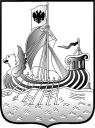 ГОСУДАРСТВЕННОЕ АВТОНОМНОЕ УЧРЕЖДЕНИЕ«АГЕНТСТВО ИНВЕСТИЦИЙ И РАЗВИТИЯПРЕДПРИНИМАТЕЛЬСТВАКОСТРОМСКОЙ ОБЛАСТИ»Локомотивная ул., д. 2, г.  Кострома, 156 019ОКПО 80282946 ОГРН 1074401006030ИНН/КПП  4401077110/440101001тел./факс: (4942) 42-20-93    от  «___» ___________ 2021 года №     на № ____ от «___» __________ 2021г.№Наименование (описание) поставляемых товаров, оказываемых услуг, выполняемых работОсновные условия исполнение договора, включая требования поставки товаров, выполнения работ, оказанию услугЕд.измКол-воСтоимость1изготовление печатной полиграфической продукции по направлению деятельности Центра компетенций в сфере сельскохозяйственной кооперации и поддержки фермеров Костромской области (каталог костромских аграриев «КостромаИнформАгро»)Печать А5 на 48 полос, бумага мелованная 115 гр., печать 4+4 + обложка 4 полосы, печать 4+4, бумага мелованная 300 гр., + матовая ламинация, шитье 2 скобышт.600